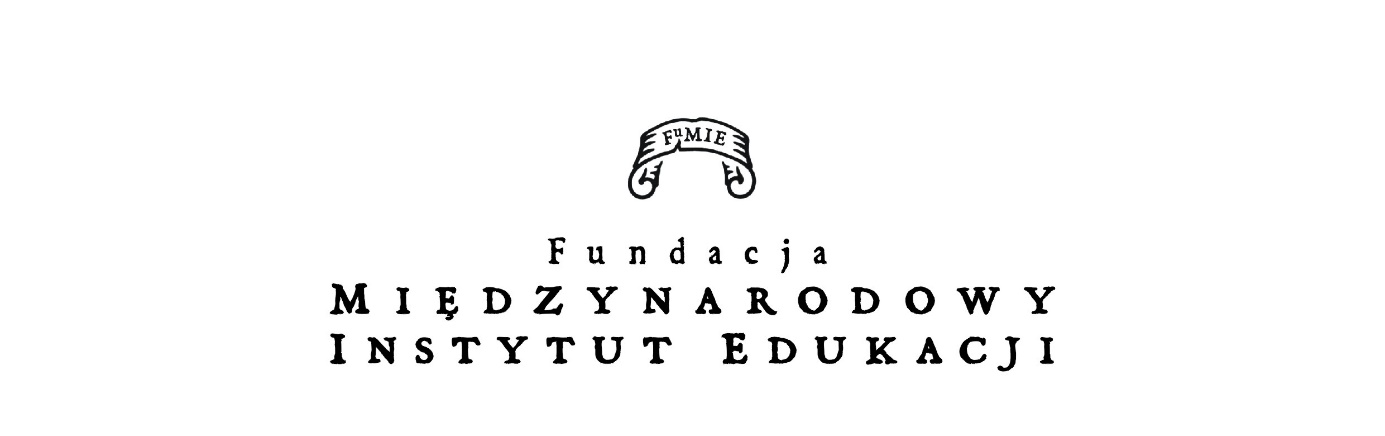 OŚWIADCZENIEJa (rodzic/opiekun prawny) ……………………………………………………………………………………………………………………...…Legitymująca/legitymujący się dowodem osobistym/paszportem o numerze……………………………………….…..…Powierzam córkę/syna (uczeń) …………………………………………………………………………………………………………..…..……Legitymującą/legitymującego się dowodem osobistym (paszportem) o numerze………………………………….………Pod opiekę kierownika internatu „Inter” i wychowawców przez niego upoważnionych.                                                                                                                        …………………………………………………….                                                                                                                                                                            data i czytelny podpis rodzica/opiekunaul. Bracka18/13, 00-028 Warszawa|  tel. +48 /22/743 49 64| http:/www.loklasyk.ple-mail: sekretariatplon@gmail.comnr rachunku 46 1020 1097 0000 7902 0188 4790